T.C.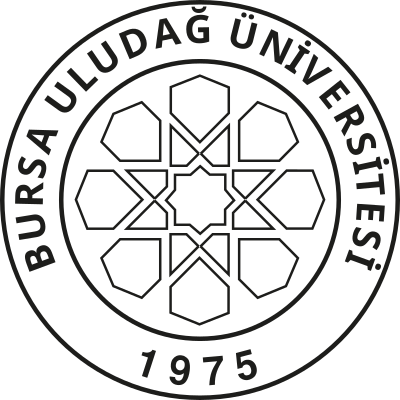 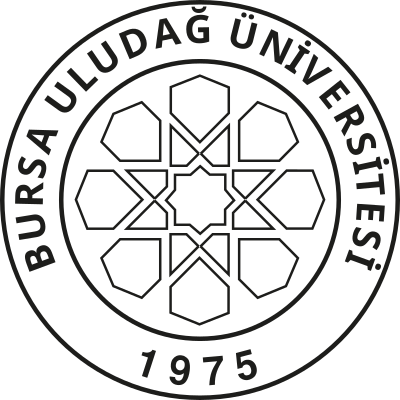 BURSA ULUDAĞ ÜNİVERSİTESİ………………………………. ENSTİTÜSÜ MÜDÜRLÜĞÜNELİSANSÜSTÜ ÖĞRENCİ MEZUNİYET ŞARTI BEYAN FORMUI. ÖĞRENCİ BİLGİLERİADI SOYADI / NO	: . . . . . . . . . . . . . . . . . . . . . . . . . .  . . . . . . . . .  / . . . . . . . . . . . . . . . . . . . . .ANABİLİM DALI/ANASANAT DALI	: . . . . . . . . . . . . . . . . . . . . . . . . . . . . . . . . . . . . . . . . . . . . . . . . . . . . . . . PROGRAM   		:   . . . . . . . . . . . . . . . . . . . . . . . . . . . . . . . . . . . . . . . . . . . . . . .TEZİN ADI	: . . . . . . . . . . . . . . . . . . . . . . . . . . . . . . . . . . . . . . . . . . . . . . . . . . . . . . . . . . . . . . . . . . . . .  . . . . . . . . . . . . . . . . . . . . . . . . . . . . . . . . . . . . . . . . . . . . . . . . . . . . . . . . . . . . . . . . . . . . . MEZUNİYET ŞARTININ TÜRÜ (İşaretleyiniz)MEZUNİYET ŞARTININ KÜNYESİ (makale ve bildiriler için künye APA formatında verilmelidir, APA formatı için Google Scholar incelenebilir)a) Makale . . . . . . . . . . . . . . . . . . . . . . . . . . . . . . . . . . . . . . . . . . . . . . . . . . . . . . . . . . . . . . . . . . . . . . . . . . . . .. . . . . . . . . . . . . . . . . . . . . . . . . . . . . . . . . . . . . . . . . . . . . . . . . . . . . . . . . . . . . . . . . . . . . . . . . . . . . . . . . . . . . . . . . . . . .. . . . . . . . . . . . . . . . . . . . . . . . . . . . . . . . . . . . . . . . . . . . . . . . . . . . . . . . . . . . . . . . . . . . . b) . . . . . . . . . . . . . . . . . . . . . . . . . . . . . . . . . . . . . . . . . . . . . . . . . . . . . . . . . . . . . . . . . . . . . . . . . . . . . . . . . . . . . . . . . . . . . . . . . . . . . . . . . . . . . . . . . . . . . . . . . . . . . . . . . . . . . . . . . . . . . . . . . . . . . . . . . . . . . . . . . . . . . . . . . . . . . . . .. . . . . . . . . . . . . . . . . . . . . . . . . . . . . . . . . . . . . . . . . . . . . . . . . . . . . . . . . . . . . . . . . . . . . Danışmanı olduğum yukarıda adı soyadı ve tez konusu belirtilen doktora/sanatta yeterlik öğrencisinin tezi BUÜ Sosyal Bilimler Enstitüsü lisansüstü öğrenciler için istenen mezuniyet şartlarını sağladığı tarafımdan kontrol edilmiştir. Belirtilen faaliyetin formda ismi yazan öğrencinin mezuniyet şartı için kullanılması uygundur (yayın şartı ilkelerine göre Q1 ve Q2 sınıfı dergiler dışındaki yayınlar yalnız bir öğrencinin mezuniyet şartı olarak kullanılabilir!).FORM ISLAK İMZALI OLARAK MEZUNİYET ŞARTINDA İSTENEN BELGELERLE BİRLİKTE ENSTİTÜYE TESLİM EDİLMELİDİR, FORMUN MS WORD FORMATININ ENSTİTÜ SEKRETERLİĞİNE E-POSTA OLARAK GÖNDERİLMESİ GEREKLİDİRDOKTORA/SANATTA YETERLİKa) Sosyal ve Eğitim Bilimleri Enstitülerinde SCI, SSCI, AHCI, SCI-Expanded indekslerce ya da TR-dizinde taranan bir dergide yayımlanan ya da yayıma kabul edilen en az bir özgün araştırma makalesib1) Ulusal/uluslararası hakemli dergilerde yayınlanmış veya yayına kabul edilmiş en az bir araştırma makalesinin olması, b2) Ulusal/uluslararası hakemli etkinliklerde sunulmuş ve bildiri kitapçığında özeti veya tam metni basılmış sözlü sunum çalışması yapmış olması,b3) Ulusal (TÜBİTAK ya da BAP)/uluslararası bir projede araştırmacı/bursiyer olarak en az 3 ay görev yapmış olması, b4) Tescil edilmiş patent / faydalı model/endüstriyel tasarımı belgelemiş olması ya da mimari tasarım veya çeşit tescili belgelenmiş olmasıb5) ERASMUS, Mevlana, TÜBİTAK YÖK, mesleki kurumlar ya da Rektörlük desteği ile alanında çalışmak üzere (eğitim dahil) en az 2 ay süre ile yurtdışında bulunması,b6) Güzel Sanatlar alanında Sanatta Yeterlilik programları için; Resim Anasanat Dalı'nda uluslararası jürili (seçici kurulu) olan yarışmalı sergi, bienal ve trienalleri kapsayan bir sanat etkinliğine eseri ile katılması ve bu eserin basılı yada elektronik katalogda yayımlanmış olması veya jürili sanat etkinliklerinde ödül almış olması; Müzik Anasanat Dalı'nda ise Sanatta Yeterlik program içeriğinde yer alan eserler yada eş değer düzeyde en az 50 dakika süreli bir resital (konser) etkinliği gerçekleştirmiş olması.Anabilim/Anasanat Dalı Başkanı (Unvan, Adı Soyadı, İmza)TARİH: : . . . . . . / . . . . . / . . . . . .Danışman(Unvan, Adı Soyadı, İmza